Муниципальное автономное общеобразовательное учреждение «Средняя школа № 36» Петропавловск – Камчатского городского округаВступительные испытания в 10 классПисьменная контрольная работа по обществознаниюРабота по обществознанию составлена на основе контрольно-измерительных материалов для проведения основного государственного экзамена по Обществознанию https://fipi.ru/oge/demoversii-specifikacii-kodifikatory.Контрольная работа отражает интегральный характер предмета: в совокупности задания охватывают основные содержательные линии обществоведческого курса, базовые положения различных областей научного обществознания.Объектом контроля выступают требования к результатам обучения, закрепленные во ФГОС, и дидактические единицы знаний.Инструкция по выполнению работыНа выполнение работы отводится 1 час (60 минут).Каждое задание проверяет определенное умение.Работа включает в себя задания: 16 заданий с кратким ответом и 3 задания с развернутым ответом. К каждому заданию 2-8, 10-11 предлагается четыре варианта ответа, из них только один правильный. Задание считается выполненным верно, если участник экзамена записал номер правильного ответа. Задание считается невыполненным в следующих случаях: а) записан номер неправильного ответа; б) записаны номера двух или более ответов, даже если среди них указан и номер правильного ответа; в) номер ответа не записан. В заданиях 12, 16 ответ дается в виде последовательности цифр (например, 123), а в задании 17- в виде слова (словосочетания). В заданиях 9, 18, 19 нужно дать развернутый ответ.При выполнении задания можно пользоваться черновиком. Правильные ответы нужно обводить и выполнять задания в самой работе.Максимальное количество баллов – 25.Демонстрационный вариант 1. Какие два из перечисленных понятий используются в первую очередь при описании политической сферы общества?Страта; доход; власть; монархия; собственность.Выпишите соответствующие понятия и раскройте смысл любого одного из них._____________________________________________________________________________________________________________________________________________________________________________________________________________________________________________________________________________________________________________________________________2. Какой из примеров иллюстрирует влияние общества на природу? Отметьте верный ответ.1) открытие зоологического музея  2) регистрация новой ассоциации собаководов3) ограничение охоты в пригородных лесах  4) разрушительное стихийное бедствие3. Виталий хорошо учится, помогает родителям по дому, проявляет ответственность и самостоятельность в поступках. Он занимается в кружке авиамоделирования и в музыкальной школе по классу гитары. Обогащая свой социальный опыт, Виталий развивается как1) индивид   2) личность   3) ученик  4)  сын4. Верны   ли   следующие   суждения   о   традиционных   российских   духовно- нравственных ценностях?А. К традиционным российским духовно-нравственным ценностям относятся служение Отечеству и ответственность за его судьбу.Б. К традиционным российским духовно-нравственным ценностям относятся взаимопомощь и взаимоуважение, историческая память и преемственность поколений, единство народов России.1) верно только А    2) верно только Б  3) верны оба суждения  4) оба суждения неверны5. Что из перечисленного относится к факторам производства? Отметьте верный ответ.1) труд    2) прибыль  3) налоги   4) заработная плата6. Полина работает продавцом в магазине одежды. Её заработная плата зависит от того, сколько и каких вещей она продаст. Такой тип заработной платы называют1) окладом  2) бонусом   3) премией  4) сдельным7. Верны ли следующие суждения об ограниченности ресурсов? Выберите верный ответ.А. Проблема   ограниченности   ресурсов   может   быть   полностью   решена современной наукой.Б. Ограниченность ресурсов связана с ростом потребностей общества.1) верно только А    2) верно только Б    3) верны оба суждения  4) оба суждения неверны8. Верны ли следующие суждения о социальном конфликте?А. Социальный конфликт всегда приводит к негативным последствиям.                             Б. Социальные конфликты различаются по форме и характеру развития.1) верно только А   2) верно только Б   3) верны оба суждения  4) оба суждения неверны9. В ходе социологических опросов совершеннолетних граждан им предложили определить, знание каких отраслей права больше всего нужно человеку (не юристу по специальности). (Можно было дать несколько вариантов ответа.) Результаты опроса (в % от числа отвечавших) представлены на гистограмме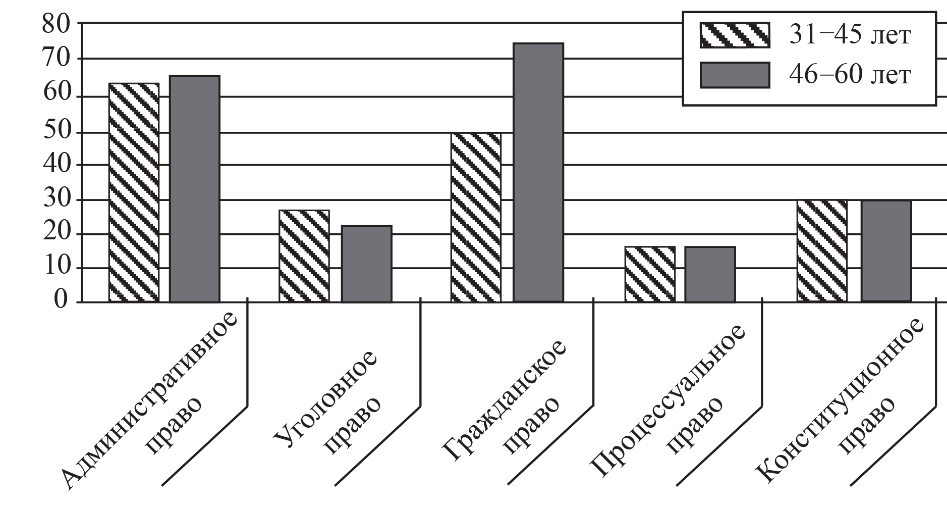 Сформулируйте по одному выводу: а) о сходстве; б) о различии в позициях групп опрошенных. Выскажите предположение о том, чем объясняются указанные Вами:     а)сходство; 	б)различие. ___________________________________________________________________________________________________________________________________________________________________________________________________10. В государстве Z высшей ценностью являются права и свободы граждан, реализована     взаимная      ответственность      государства      и      граждан. В политической жизни страны активно участвуют несколько партий, действуют независимые средства  массовой  информации.  Какой политический режим установился в государстве Z?1) авторитарный   2) диктаторский  3) демократический  4) тоталитарный11. Верны ли следующие суждения о референдуме?А. Референдум предполагает всенародное голосование по важному для всего общества и каждого гражданина вопросу.Б. Решения, принятые   на   референдуме, обладают   высшей   юридической силой и не нуждаются в утверждении органами государственной власти.1) верно только А  2) верно только Б   3) верны оба суждения  4) оба суждения неверны12. Установите соответствие между правами и свободами человека и гражданина и группами прав: к каждому элементу первого столбца подберите соответствующий элемент из второго столбцаЗапишите в таблицу выбранные цифры под соответствующими буквами.Ответ:13. Согласно Конституции Президент Российской Федерации1) объявляет амнистию2) осуществляет руководство внешней политикой Российской Федерации3) утверждает изменения границ между субъектами Российской Федерации4) разрабатывает и принимает законы14. Гражданин К. подарил сыну на день рождения свой автомобиль. Этот пример иллюстрирует   прежде   всего   право   гражданина   К.   как   собственника в отношении принадлежащего ему имущества1) владеть   2) наследовать  3) пользоваться  4) распоряжаться15. Верны ли следующие суждения об особенностях трудоустройства несовершеннолетних в Российской Федерации?А. При заключении трудового договора с несовершеннолетним работником по соглашению сторон может быть установлен испытательный срок.Б. Для   несовершеннолетних   работников   установлена   40-часовая   рабочая неделя.1) верно только А   2) верно только Б  3) верны оба суждения 4) оба суждения неверны16. Учитель, раскрывая сущность человека, охарактеризовал черты сходства человека и других живых существ, и черты, которые отличают человека от других живых существ.Выберите и запишите в первую колонку таблицы порядковые номера черт сходства, а во вторую колонку – порядковые номера черт различия.1) приспособление к условиям окружающей среды2) способность к выдвижению целей и задач деятельности3) инстинкты и рефлексы4) сознание и речьОтвет: 17. Заполните пропуск в таблицеОтвет ____________________________________________Прочитайте текст и выполните задания 18–21. Запишите  сначала  номер задания, а затем развёрнутый ответ на него. Ответы записывайте чётко и разборчиво.Мы вступаем в век*, в котором образование, знания, профессиональные навыки будут играть определяющую роль в судьбе человека. Без знаний, кстати сказать, всё усложняющихся, просто нельзя будет работать, приносить пользу… Человек будет  вносить  новые  идеи,  думать  над  тем,  над  чем не сможет думать машина. А для этого всё больше нужна будет общая интеллигентность человека, его способность создавать новое и, конечно, нравственная ответственность, которую никак не сможет нести машина… на человека  ляжет  тяжелейшая   и   сложнейшая   задача   –   быть   человеком не просто, а человеком науки, человеком, нравственно отвечающим за всё, что происходит в век машин и роботов. Общее образование может создать человека    будущего,    человека    творческого,    созидателя    всего    нового и нравственно отвечающего за всё, что будет создаваться.Учение – вот что сейчас нужно молодому человеку с самого малого возраста.  Учиться  нужно   всегда.   До   конца   жизни   не   только   учили, но и учились все крупнейшие учёные. Перестанешь учиться – не сможешь и учить. Ибо знания всё растут и усложняются. Нужно при этом помнить, что самое благоприятное время для учения – молодость. Именно в молодости, в детстве, в отрочестве, в юности ум человека наиболее восприимчив.Умейте не терять времени на пустяки, на «отдых», который иногда утомляет больше, чем самая тяжёлая работа, не заполняйте свой светлый разум мутными потоками глупой и бесцельной «информации». Берегите себя для учения, для приобретения знаний и навыков, которые только в молодости вы освоите легко и быстро.И вот тут я слышу тяжкий вздох молодого человека: какую же скучную жизнь вы предлагаете нашей молодёжи! Только учиться. А где же отдых, развлечения? Что же, нам и не радоваться?Да нет же. Приобретение навыков и знаний – это тот же спорт. Учение тяжело,  когда  мы  не  умеем  найти  в  нём  радость.  Надо любить учиться и формы отдыха и развлечений выбирать умные, способные также чему-то научить, развить в нас какие-то способности, которые понадобятся в жизни…Учитесь любить учиться!(Д.С. Лихачёв)18. Составьте план текста. Для этого выделите основные смысловые фрагменты текста и озаглавьте каждый из них. 19. Как автор описывает роль человека в производстве в XXI в.? Какие качества, по его мнению, будут необходимы человеку? (Укажите любые два качества.) Почему, по мнению автора, молодому человеку необходимо учиться с самого раннего возраста? (Используя текст, укажите две причины)________________________________________________________________________________________________________________________________________________________________________________________________________________________________________________________________________________________________________________________________________________________________________________________________________________________________________________________________________________________________________________________________________________________________________________________________________________________________________________________________________________________________________________________________________________________________________________________________________________________________________________________________________________________________________________________________________________________________________________________________________________________________________________________________________________________________________________________________________________________________________________________________________________________________________________________________________________________________________________________________________________________________________Критерии оценивания контрольной работы по обществознаниюПравильное выполнение каждого из заданий 2–8, 10–11, 13-17 оценивается 1 баллом. Задание считается выполненным верно, если ответ записан в той форме, которая указана в инструкции по выполнению задания, и полностью совпадает с эталоном ответа.Правильное выполнение задания 12 оценивается 2 баллами. Задание считается выполненным верно, если ответ записан в той форме, которая указана  в  инструкции  по  выполнению  задания,  и  полностью  совпадает с эталоном ответа: каждый символ в ответе стоит на своем месте, лишние символы в ответе отсутствуют. Выставляется 1 балл, если на любой одной позиции ответа записан не тот символ, который представлен в эталоне ответа. Во всех других случаях выставляется 0 баллов. Если количество символов в ответе больше требуемого, выставляется 0 баллов вне зависимости от того, были ли указаны все необходимые символы. Критерии оценивания выполнения заданий с развёрнутым ответом1. Какие два из перечисленных понятий используются в первую очередь при описании политической сферы общества?Страта; доход; власть; монархия; собственность.Выпишите  соответствующие  понятия  и  раскройте  смысл  любого  одного из них.9. В ходе социологических опросов совершеннолетних граждан им предложили определить, знание каких отраслей права больше всего нужно человеку (не юристу по специальности). (Можно было дать несколько вариантов ответа.) Результаты опроса (в % от числа отвечавших) представлены на гистограммеСформулируйте по одному выводу: а) о сходстве; б) о различии в позициях групп опрошенных. Выскажите предположение о том, чем объясняются указанные Вами: а) сходство; б) различие.18. Составьте план текста. Для этого выделите основные смысловые фрагменты текста и озаглавьте каждый из них.19. Как автор описывает роль человека в производстве в XXI в.? Какие качества, по его мнению, будут необходимы человеку? (Укажите любые два качества.) Почему, по мнению автора, молодому человеку необходимо учиться с самого раннего возраста? (Используя текст, укажите две причины.)Система оценивания выполнения всей работыМаксимальный балл за выполнение работы - 25.Рекомендации по переводу первичных баллов в отметки по пятибалльной шкалеРАССМОТРЕНО на Методическом совета школы 29.01. 2024 года, 
протокол № 6.Утверждено приказом 
МАОУ «Средняя школа № 36»30.01. 2024 г. № 13/4 ПРАВА И СВОБОДЫ ЧЕЛОВЕКА И ГРАЖДАНИНАГРУППЫ ПРАВА) право на жизньБ) право на участие в управлении делами государстваВ) свобода предпринимательской деятельностиГ) свобода совести и вероисповедания Д)  право избирать и быть избранным1)	гражданские (личные)2)	политические3)	социально-экономическиеАБВГЧерты сходстваЧерты сходстваЧерты различияЧерты различияПризнак предпринимательстваХарактеристикаПолучение прибылиСтремление получить  положительную разницу    между     суммарными     доходами и затратами………….Возможная	опасность неблагоприятных результатов деятельностиНомер заданияПравильный ответНомер заданияПравильный ответ2311332121231243132511446415472161324 <или> 3142<или> 1342<или> 31248217риск103Содержание верного ответа и указания по оцениванию(допускаются иные формулировки ответа, не искажающие его смысла)БаллыВ правильном ответе должны быть следующие элементы:понятия: власть, монархия;смысл понятия, например: власть – возможность навязать свою волю, управлять или воздействовать на других людей / монархия – форма правления, при которой государственная власть полностью или частично сосредоточена в руках единоличного главы государства.(Может быть приведено иное, близкое по смыслу определение или объяснение смысла понятия.)Правильно выписаны два верных понятия, раскрыт смысл любого одного из них2Наряду   с   верными   понятиями   выписано   одно   или   несколько лишних понятий, раскрыт смысл верного понятия.ИЛИ Правильно выписаны только два верных понятия.ИЛИ  Правильно  выписано  только  одно  верное  понятие,  раскрыт его смысл.Или  правильно  выписаны  два  верных  понятия,  смысл  только одного из них раскрыт верно, а другого – неверно1Наряду с верными понятиями выписано  одно  или  несколько лишних понятий, раскрыт только смысл лишнего понятия.ИЛИ Наряду с верными понятиями выписано одно или несколько лишних понятий, смысл верного понятия не раскрыт или раскрыт неверно.ИЛИ Выписано только одно верное понятие.ИЛИ Приведены рассуждения общего характера, не соответствующие требованию задания.ИЛИ Ответ неправильный0Максимальный балл2Содержание верного ответа и указания по оцениванию(допускаются иные формулировки ответа, не искажающие его смысла)БаллыВ  правильном   ответе   должны   быть   сформулированы   выводы и высказаны предположения:а) о сходстве,   например:    граждане    обеих    возрастных    групп в равной мере считают, что человеку нужно знать конституционное право  (так   как   каждый   гражданин   должен   знать   свои   права и обязанности, основы конституционного строя);б) о различии, например: граждане в возрасте 46–60 лет в большей мере, чем граждане 31–45 лет, считают, что человеку нужно знание гражданского права (так как гражданское право регулирует имущественные отношения, вопросы собственности, заключения договоров и т.п.; как правило, к этому возрасту многие владеют различной собственностью, потому вопросы владения, пользования и распоряжения волнуют их несколько больше, чем граждан более молодого возраста).Могут   быть    сформулированы    другие    выводы    о    сходстве и различии, высказаны иные уместные предположенияСформулировано  по  одному  выводу  о  сходстве  и  различии,  высказано уместное предположение3Сформулированы один-два вывода, только по одному любому из них высказано уместное предположение2Сформулированы только два вывода1Сформулирован только один выводПриведены  рассуждения  общего  характера,  не  соответствующие требованию задания.ИЛИ Ответ неправильный0Максимальный балл3Содержание верного ответа и указания по оцениванию(допускаются иные формулировки ответа, не искажающие его смысла)БаллыВ правильном ответе пункты плана должны соответствовать основным смысловым фрагментам текста и отражать основную идею каждого из них.Могут быть выделены следующие смысловые фрагменты:роль образования в XXI в.;нравственная ответственность человека науки;молодые годы – время учёбы;уметь найти радость в учёбе.Возможны иные формулировки пунктов плана, не искажающие сути основной идеи фрагмента, и выделение дополнительных смысловых блоковВыделены основные смысловые фрагменты текста, их названия (пункты плана) отражают основную идею каждого фрагмента текста.Количество выделенных фрагментов может быть различным2Верно выделено более половины смысловых фрагментов текста, их названия (пункты плана) отражают основные  идеи соответствующих частей текста.ИЛИ Выделены основные смысловые фрагменты текста, но не все названия (пункты плана) отражают основную идею каждого фрагмента текста1Не выделены основные фрагменты текста.ИЛИ Названия     выделенных     фрагментов      (пункты      плана) не отражают основной идеи соответствующих частей текста, являясь цитатами из соответствующих фрагментов.ИЛИ Ответ неправильный0Максимальный балл2Содержание верного ответа и указания по оцениванию(допускаются иные формулировки ответа, не искажающие его смысла)БаллыВ правильном ответе должны быть следующие элементы:ответ  на  первый  вопрос:  человек  будет  вносить  новые  идеи, думать над тем, над чем не сможет думать машина;ответ на второй вопрос:общая интеллигентность человека;способность создавать новое;нравственная ответственность;(Ответ на второй вопрос засчитывается только в случае указания двух или более качеств из упомянутых в тексте.)3) ответ на третий вопрос:знания всё растут и усложняются;именно в молодости ум человека наиболее восприимчив.(Ответ   на   третий   вопрос   засчитывается   только   в   случае указания двух причин.)Элементы ответа могут быть представлены как в форме цитат, так и в форме сжатого воспроизведения основных идей соответствующих фрагментов текстаПравильно даны ответы на три вопроса2Правильно даны ответы только на любые два вопроса1Правильно дан ответ только на один любой вопрос.ИЛИ Приведены рассуждения общего характера, не соответствующие требованию задания.ИЛИ Ответ неправильный0Максимальный балл2Отметка по пятибалльной шкале«2»«3»«4»«5»Первичные баллы0–1011–1617–2122–25